SOLICITAÇÃO DE RENOVAÇÃO DE PROTOCOLO - CEUAÀ da Comissão de Ética no Uso de Animais – UNISALESIANO DE ARAÇATUBAEu, , solicito à Comissão de Ética no Uso de Animais do UniSALESIANO de Araçatuba a renovação do protocolo nº , aprovado em , intitulado  sob minha responsabilidade, pelo seguinte motivo: Declaro que não houve alteração da metodologia e das técnicas descritas inicialmente para esta presente solicitação. , 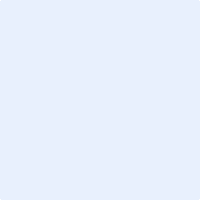 Coordenador da Linha de PesquisaPARECER:Aprovado pela CEUA em:Parecerista: 